Federation of Golden Flatts and Lynnfield Primary SchoolsYear  3  - AutumnYear 3 - SpringYear 3 - SummerExpected StandardExpected StandardExpected StandardNumber: Place ValueMeasures: MoneyMeasures: TimeCount from 0 in multiples of 4, 8, 50 and 100 find 10 or 100 more or less than a given number. Recognise the place value of each digit in a three-digit number (hundreds, tens, ones) Compare and order numbers up to 1000 Identify, represent and estimate numbers using different representations Read and write numbers up to 1000 in numerals and in words Solve number problems and practical problems involving these ideaAdd and subtract amounts of money to give change, using both £ and p in practical contexts.Tell and write the time from an analogue clock, including using Roman numerals from I to XII and 12-hour and 24-hour clocks. Estimate and read time with increasing accuracy to the nearest minute. Record and compare time in terms of seconds, minutes and hours. Use vocabulary such as o’clock, a.m./p.m., morning, afternoon, noon and midnight. Know the number of seconds in a minute and the number of days in each month, year and leap year. Compare durations of events [for example to calculate the time taken by particular events or tasks].Number: Addition and SubtractionStatisticsGeometry: Properties of ShapeAdd and subtract numbers mentally, including: a three-digit number and ones; a three-digit number and tens; a three digit number and hundreds.  Add and subtract numbers with up to three digits, using formal written methods of columnar addition and subtraction. Estimate the answer to a calculation and use inverse operations to check answers. Solve problems, including missing number problems, using number facts, place value, and more complex addition and subtraction.Interpret and present data using bar charts, pictograms and tables. Solve one-step and two-step questions [for example, ‘How many more?’ and ‘How many fewer?’] using information presented in scaled bar charts and pictograms and tables.Recognise angles as a property of shape or a description of a turn. Identify right angles, recognise that two right angles make a half-turn, three make three quarters of a turn and four a complete turn; identify whether angles are greater than or less than a right angle. Identify horizontal and vertical lines and pairs of perpendicular and parallel lines. Draw 2-D shapes and make 3D shapes using modelling materials. Recognise 3-D shapes in different orientations and describe them.Number: Multiplication and DivisionMeasures: Length and PerimeterMeasures: Mass and CapacityRecall and use multiplication and division facts for the 3, 4 and 8 multiplication tablesWrite and calculate mathematical statements for multiplication and division using the multiplication tables they know, including for two-digit numbers times one-digit numbers, using mental and progressing to formal written methods. Solve problems, including missing number problems, involving multiplication and division, including positive integer scaling problems and correspondence problems in which n objects are connected to m objectives.Measure, compare, add and subtract: lengths (m/cm/mm).Measure the perimeter of simple 2D shapes .Measure, compare, add and subtract: mass (kg/g); volume/capacity (l/ml). Recall and use multiplication and division facts for the 3, 4 and 8 multiplication tablesWrite and calculate mathematical statements for multiplication and division using the multiplication tables they know, including for two-digit numbers times one-digit numbers, using mental and progressing to formal written methods. Solve problems, including missing number problems, involving multiplication and division, including positive integer scaling problems and correspondence problems in which n objects are connected to m objectives.Number: FractionsNumber: FractionsRecall and use multiplication and division facts for the 3, 4 and 8 multiplication tablesWrite and calculate mathematical statements for multiplication and division using the multiplication tables they know, including for two-digit numbers times one-digit numbers, using mental and progressing to formal written methods. Solve problems, including missing number problems, involving multiplication and division, including positive integer scaling problems and correspondence problems in which n objects are connected to m objectives.Count up and down in tenths; recognise that tenths arise from dividing an object into 10 equal parts and in dividing one-digit numbers or quantities by 10 Recognise and use fractions as numbers: unit fractions and non-unit fractions with small denominators. Recognise, find and write fractions of a discrete set of objects: unit fractions and non-unit fractions with small denominators. Solve problems that involve all of the above.Compare and order unit fractions, and fractions with the same denominators. Solve problems that involve all of the above.•Recognise and show, using diagrams, equivalent fractions with small denominators.•Add and subtract fractions with the same denominator within one whole [for example, 5/7 + 1/7 = 6/7 ]Solve problems that involve all of the aboveRecall and use multiplication and division facts for the 3, 4 and 8 multiplication tablesWrite and calculate mathematical statements for multiplication and division using the multiplication tables they know, including for two-digit numbers times one-digit numbers, using mental and progressing to formal written methods. Solve problems, including missing number problems, involving multiplication and division, including positive integer scaling problems and correspondence problems in which n objects are connected to m objectives.Number: Multiplication and Division•Recognise and show, using diagrams, equivalent fractions with small denominators.•Add and subtract fractions with the same denominator within one whole [for example, 5/7 + 1/7 = 6/7 ]Solve problems that involve all of the aboveRecall and use multiplication and division facts for the 3, 4 and 8 multiplication tablesWrite and calculate mathematical statements for multiplication and division using the multiplication tables they know, including for two-digit numbers times one-digit numbers, using mental and progressing to formal written methods. Solve problems, including missing number problems, involving multiplication and division, including positive integer scaling problems and correspondence problems in which n objects are connected to m objectives.Solve problems, including missing number problems, involving multiplication and division, including positive integer scaling problems and correspondence problems in which n objects are connected to m objectives.Write and calculate mathematical statements for multiplication and division using the multiplication tables they know, including for two-digit numbers times one-digit numbers, using mental and progressing to formal written methods. •Recognise and show, using diagrams, equivalent fractions with small denominators.•Add and subtract fractions with the same denominator within one whole [for example, 5/7 + 1/7 = 6/7 ]Solve problems that involve all of the aboveGreater DepthGreater DepthGreater Depth‘Higher score’ in standardised tests.Reasoning and explain using age appropriate mathematical vocabulary precisely (eg, if I know 3 x 4 = 12 I know 3 x 8 = 24 because double 4 is 8 so double 12 is 24).Make connections between different aspects of the curriculum (eg, connect decimals and rounding to drawing and measuring straight lines in cm – if my line is 6cm long rounded to the nearest number what are the longest and shortest they could be?).Independently use a systematic approach to problem solving.Solve problems of greater complexity, where the problem has multiple steps.Explain their thinking to others.Represent and record answers clearly in a variety of ways.Eg, ‘Putting the digits 1, 2 and 3 in the empty boxes, how many different calculations can you make?  Which one gives the largest answer? Which one gives the smallest answer?’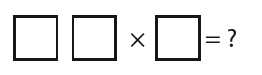 ‘Higher score’ in standardised tests.Reasoning and explain using age appropriate mathematical vocabulary precisely (eg, if I know 3 x 4 = 12 I know 3 x 8 = 24 because double 4 is 8 so double 12 is 24).Make connections between different aspects of the curriculum (eg, connect decimals and rounding to drawing and measuring straight lines in cm – if my line is 6cm long rounded to the nearest number what are the longest and shortest they could be?).Independently use a systematic approach to problem solving.Solve problems of greater complexity, where the problem has multiple steps.Explain their thinking to others.Represent and record answers clearly in a variety of ways.Eg, ‘The shape is divided into 4 equal parts.  Do you agree?  Explain why.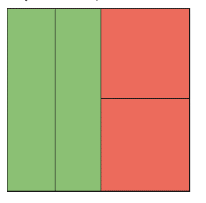 ‘Higher score’ in standardised tests.Reasoning and explain using age appropriate mathematical vocabulary precisely (eg, if I know 3 x 4 = 12 I know 3 x 8 = 24 because double 4 is 8 so double 12 is 24).Make connections between different aspects of the curriculum (eg, connect decimals and rounding to drawing and measuring straight lines in cm – if my line is 6cm long rounded to the nearest number what are the longest and shortest they could be?).Independently use a systematic approach to problem solving.Solve problems of greater complexity, where the problem has multiple steps.Explain their thinking to others.Represent and record answers clearly in a variety of ways.Eg, ‘6 toy cars balance 2 dolls.  4 dolls balance 1 toy robot.  If the robot weighs 3kg, what does each toy car weigh?’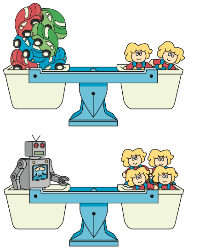 